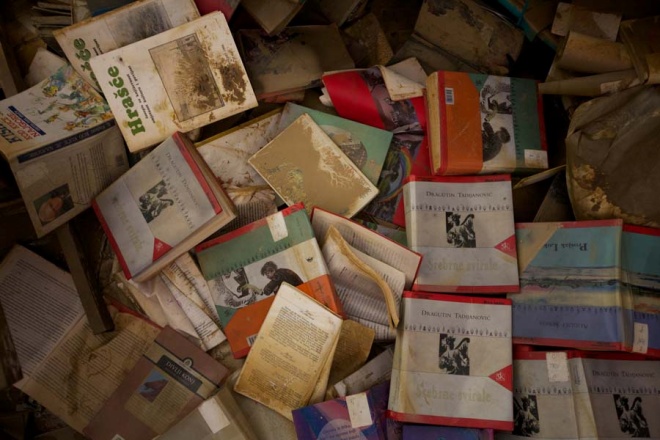 Dragi korisnici knjižnicepozivamo vas da nam za potrebe poplavljenih knjižnica darujete knjige.Akcija prikupljanja u našoj knjižnici traje do 15. listopada 2014. Možete  donijeti  slikovnice, knjige na raznim jezicima, rječnike,  enciklopedije ...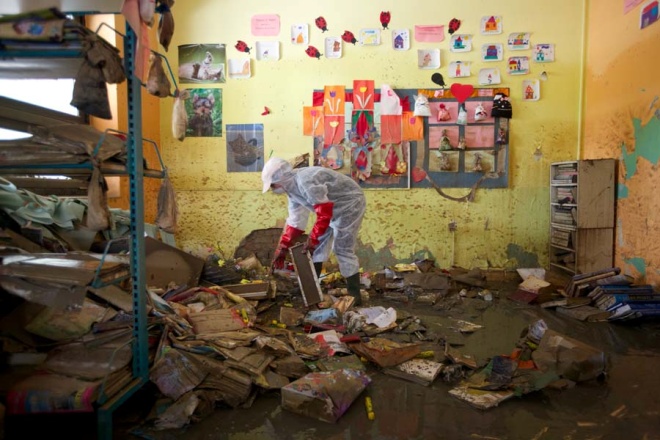 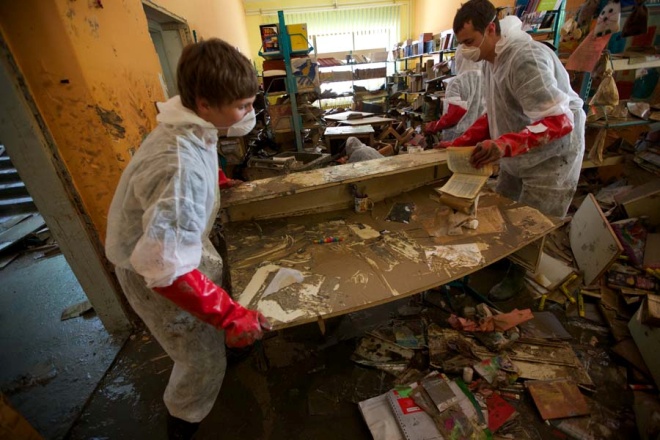 Hvala!